Honors Biology 							Name: ________________________
NDHS								Per: ________ Date:_____________

DNA and Protein Synthesis
 Boot Camp Review
Nucleotide Structure: draw and label a generalized picture – label the parts 
Nucleotide Structure: draw and label a generalized picture – label the parts 
Nucleotide Structure: draw and label a generalized picture – label the parts 
DNA Structure: Draw four nucleotides (A, T, G, C) bonded together in two pairs showing the correct bonding pairs and the anti-parallel structure of the double helix

_____________________________________________________________________________________DNA Structure: Draw four nucleotides (A, T, G, C) bonded together in two pairs showing the correct bonding pairs and the anti-parallel structure of the double helix

_____________________________________________________________________________________DNA Structure: Draw four nucleotides (A, T, G, C) bonded together in two pairs showing the correct bonding pairs and the anti-parallel structure of the double helix
DNA Replication:  List the enzymes and proteins that control DNA replication 

_____________________________________________________________________________________DNA Replication:  List the enzymes and proteins that control DNA replication 

_____________________________________________________________________________________DNA Replication:  List the enzymes and proteins that control DNA replication 
Types of RNA and their roles in polypeptide synthesis
_____________________________________________________________________________________Types of RNA and their roles in polypeptide synthesis
_____________________________________________________________________________________Types of RNA and their roles in polypeptide synthesis
_____________________________________________________________________________________Differences between RNA and DNA

_____________________________________________________________________________________Differences between RNA and DNA

_____________________________________________________________________________________Differences between RNA and DNA
Transcription: 
Where: What:How: 

_____________________________________________________________________________________Transcription: 
Where: What:How: 

_____________________________________________________________________________________Transcription: 
Where: What:How: RNA Processing: Where: What:How: 



_____________________________________________________________________________________RNA Processing: Where: What:How: 


_____________________________________________________________________________________RNA Processing: Where: What:How: 
Translation: Steps 1 - 4
1) 
2) 
3)
4) _____________________________________________________________________________________ Translation: Steps 1 - 4
1) 
2) 
3)
4) _____________________________________________________________________________________Translation: Steps 1 - 4
1) 
2) 
3)
4) Translation: Steps 5 – 8
5) 

6) 

7)

8) 
_____________________________________________________________________________________Translation: Steps 5 – 8
5) 

6) 

7)

8) 
_____________________________________________________________________________________Translation: Steps 5 – 8
5) 

6) 

7)

8) Translation: All of it. DNA CODE:           TAC       GCA       TTG      AGC     GAT     TCA      ATT 
mRNA CODON:  ______  ______ ______ _____ ______ _____ _____
AMINO ACID:     ______  ______ ______ _____ ______ _____ _____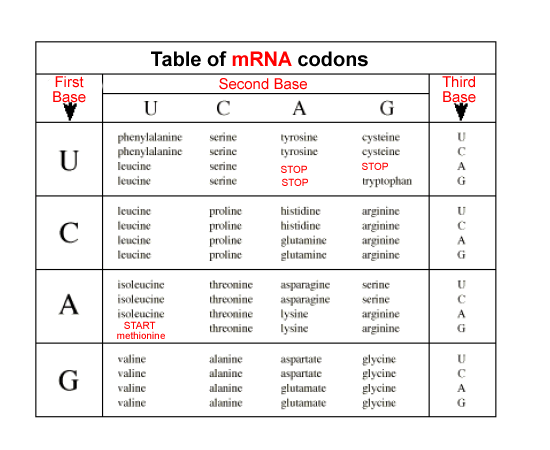 